Адрес: 427710  Удмуртская Республика, пос. Кизнер,  ул. К.-Маркса.21  Тел/факс: 3-17-50РЕШЕНИЕот  24.12. 2014 года                                                                                    № 17/7п. КизнерКизнерский районный Совет депутатов  РЕШИЛ:1. План работы Кизнерского районного Совета депутатов  пятого созыва на 1-ое  полугодие 2015 года утвердить (прилагается).Глава муниципального образования«Кизнерский район»                                                                                       А.И.ПлотниковПЛАН  РАБОТЫКизнерского районного Совета депутатов пятого созыва  на I полугодие 2015 годаВопросы, выносимые на рассмотрение сессий районного Совета депутатовФевраль1.  Доклад Главы МО «Кизнерский район» об итогах деятельности за 2014 год.2. Информация об итогах деятельности межмуниципального отдела МВД России «Кизнерский» за  2014 года.3. О ходатайстве по награждению Знаком отличия «Материнская слава» - Государственной наградой УР .4. Об утверждении отчёта   исполнения бюджета МО «Кизнерский район» за  2014 год и плановый  период 2015-2016 гг.5. Об утверждении отчета о деятельности Контрольно-счетного органа муниципального образования «Кизнерский район» за 2014 год.6. О ходе реализации  «Программы по укреплению правопорядка, борьбы с  преступностью,  профилактике правонарушений и усилению антитеррористической устойчивости в МО «Кизнерский район» на 2013-2015 годы».Апрель  1. Отчет Администрации района о выполнении Программы социально-экономического развития Кизнерского района в 2014 году. 2.  О внесении изменений в бюджет МО «Кизнерский район» на 2015 год и плановый 2016-2017 гг.3.  О ходе весенне-полевых работ в Кизнерском районе.4. Информация об итогах отопительного сезона 2014-2015 гг.5. О ходе реализации районной целевой  программы «Комплексные меры противодействия злоупотреблению наркотиками и их незаконному обороту в Кизнерском районе на 2011 – 2015 годы» .Июнь1. О внесении изменений в решение «О бюджете МО «Кизнерский район» на 2015 год и плановый 2016-2017 гг.2. Организация работы по сохранности документов  архивного фонда в  отделе ЗАГС  Администрации МО «Кизнерский район».3. Отчет о проделанной работе Общественного совета муниципального образования «Кизнерский район».4. О ходе реализации районной целевой  программы  "Повышение безопасности дорожного движения в 2013-2015 года».5. О ходе исполнения Плана мероприятий по выполнению наказов избирателей.II. ВОПРОСЫ  ДЛЯ РАССМОТРЕНИЯ  НА ЗАСЕДАНИИ ПРЕЗИДИУМА РАЙОННОГО СОВЕТА  ДЕПУТАТОВ.Февраль 1. О согласовании повестки 18-ой сессии Кизнерского районного Совета депутатов пятого созыва.2. О рассмотрении проектов решений, выносимых на шестую   сессию Кизнерского районного Совета депутатов  пятого созыва.3. Об организации работы Совета депутатов в муниципальном образовании «Старокармыжское».Апрель 1. О согласовании повестки 19-ой сессии Кизнерского районного Совета депутатов пятого созыва.2. О рассмотрении проектов решений, выносимых на седьмую  сессию Кизнерского районного Совета депутатов  пятого созыва.3. Об организации работы Советов депутатов в муниципальных образованиях «Липовское».Июнь 1. О согласовании повестки 20-ой сессии Кизнерского районного Совета депутатов пятого созыва.2. О рассмотрении проектов решений, выносимых на седьмую  сессию Кизнерского районного Совета депутатов  пятого созыва.3. Об организации работы Советов депутатов в муниципальных образованиях «Верхнебемыжское».III. РАБОТА ПОСТОЯННЫХ КОМИССИЙ3.1.Вопросы, выносимые на рассмотрение постоянной комиссии по агропромышленному комплексу.Февраль1. О рассмотрении проектов решений районного Совета депутатов профильных вопросов.Апрель1. О рассмотрении проектов решений районного Совета депутатов профильных вопросов.2. Информация Управления сельского хозяйства об итогах подготовки хозяйств района к весеннне-полевым работам.Июнь1. О рассмотрении проектов решений районного Совета депутатов профильных вопросов.3.2. Вопросы, выносимые на рассмотрение постоянной комиссии посоциальным вопросам.Февраль1. О рассмотрении проектов решений районного Совета депутатов профильных вопросов.2. Информация о деятельности комиссии по делам несовершеннолетних и защите их прав по профилактике преступлений и правонарушений несовершеннолетних за  2014 год.Апрель1. О рассмотрении проектов решений районного Совета депутатов профильных вопросов.2. О состоянии безработицы и трудовой занятости молодежи, в том числе выпускников учебных заведений в районе.Июнь1. О рассмотрении проектов решений районного Совета депутатов профильных вопросов.2.О ходе стрительства объектов социальной и инженерной инфраструктуры в рамках реализации ФЦП «УХО».3.3.Вопросы, выносимые для рассмотрения на заседании постоянной комиссии по законности и правопорядку.Февраль1. О рассмотрении проектов решений районного Совета депутатов профильных вопросов.2. Информация об итогах деятельности межмуниципального отдела МВД России «Кизнерский» за  2014 года.Апрель1. О рассмотрении проектов решений районного Совета депутатов профильных вопросов.2. О ходе реализации районной целевой  программы «Комплексные меры противодействия злоупотреблению наркотиками и их незаконному обороту в Кизнерском районе на 2011 – 2015 годы»Июнь1. О рассмотрении проектов решений районного Совета депутатов профильных вопросов.2. О ходе реализации  «Программы по укреплению правопорядка, борьбы с  преступностью,  профилактике правонарушений и усилению антитеррористической устойчивости в МО «Кизнерский район» на 2013-2015 годы».3.4. Вопросы, выносимые для рассмотрения на заседании постояннойкомиссии по экономической политике и бюджету.Февраль1. О рассмотрении проектов решений районного Совета депутатов профильных вопросов.2. Информация об исполнении  бюджета МО «Кизнерский район» за  2014 год и плановый  период 2015-2016 гг.Апрель1. О рассмотрении проектов решений районного Совета депутатов профильных вопросов.2. Об итогах отопительного сезона  2014-2015 года.Июнь1. О рассмотрении проектов решений районного Совета депутатов профильных вопросов.2. О ходе исполнения Плана мероприятий по выполнению наказов избирателей.IV. УЧАСТИЕ ДЕПУТАТОВ В ОРГАНИЗАЦИОННО-МАССОВЫХМЕРОПРИЯТИЯХ РАОННОГО СОВЕТА ДЕПУТАТОВ.1. Участие в подготовке нормативно-правовых актов к сессии    Совета депутатов                                                                              в течении года2. Участие в работе заседаний постоянных комиссии                    1 раз в 2 месяца3. Отчеты депутатов в избирательных округах .                                     по графику4. Проведение приема граждан по личным вопросам.                            по графику5. Работа по изучению законодательства.	                                    в течение года6. Участие в подготовке и проведении районных мероприятий    Посвященных Дню Победы в Великой Отечественной войне                апрель-май7. Участие в проведении мероприятий посвященных последнему звонку.    МайV. Взаимодействие с представительными органами муниципальных образований-сельских поселений.1. Участие в работе сессий Советов депутатов сельских поселений.        в теч.года2. Организация методической помощи депутатам сельских поселений.  в теч. года3. Участие депутатов сельских поселений в работе сессии Совета     депутатов муниципального образования «Кизнерский район»	апрель4. Проведение мероприятий по весенней  очистке и благоустройству    населенных пунктов.                                                                                   апрель-майVI. Депутатские объединения1.Рассмотрение материалов, выносимых на заседания сессий.                   в теч. года2.Участие в работе Политсовета местного отделения партии    «Единая Россия».                                                                                            в теч. года3.Рассмотренеиеи инициатив граждан, касающихся социально-   экономического развития района.                                                                 в теч. года4. Участие в районных, республиканских мероприятиях.                            в теч. годаУДМУРТ РЕСПУБЛИКАЫСЬ КИЗНЕР РАЙОНЛЭН ДЕПУТАТЪЁСЫЗЛЭН КЕНЕШСЫ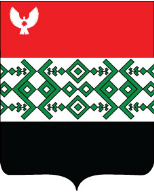 КИЗНЕРСКИЙ РАЙОННЫЙ СОВЕТ ДЕПУТАТОВ УДМУРТСКОЙ РЕСПУБЛИКИОб утверждении плана работы районного Совета депутатов на 1-е полугодие 2015 годаПриложение № 1 к решению Кизнерского районного Совета депутатов от 24.12. 2014 года  № 17/7